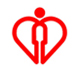 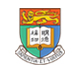 HKU/HA HKW IRB Initial Serious Adverse Event (SAE) Report Form for Phase 1 Clinical Trials This initial SAE report form is applicable to phase 1 clinical trials as defined under Section 8.6.1 of the HKU/HA HKW IRB SOPA. Reminder to Study Site PersonnelA. Reminder to Study Site PersonnelA. Reminder to Study Site PersonnelA. Reminder to Study Site PersonnelA. Reminder to Study Site PersonnelA. Reminder to Study Site PersonnelA. Reminder to Study Site PersonnelA. Reminder to Study Site PersonnelA. Reminder to Study Site PersonnelA. Reminder to Study Site PersonnelA. Reminder to Study Site PersonnelA. Reminder to Study Site PersonnelFor HKU/HA HKW IRB Office UseFor HKU/HA HKW IRB Office UseFor HKU/HA HKW IRB Office UseFor HKU/HA HKW IRB Office UseUpon completion of this initial SAE report form, please:Fax to the IRB (2255 4735) and Clinical Trials Centre (2986 3447) directly.(Remarks: Enclosure of Case Report Form (SAE Reporting Form) submitted to the Sponsor is highly recommended)Supplement SAE follow up information to Clinical Trials Centre for follow up reporting to the IRB until the SAE is resolved.Upon completion of this initial SAE report form, please:Fax to the IRB (2255 4735) and Clinical Trials Centre (2986 3447) directly.(Remarks: Enclosure of Case Report Form (SAE Reporting Form) submitted to the Sponsor is highly recommended)Supplement SAE follow up information to Clinical Trials Centre for follow up reporting to the IRB until the SAE is resolved.Upon completion of this initial SAE report form, please:Fax to the IRB (2255 4735) and Clinical Trials Centre (2986 3447) directly.(Remarks: Enclosure of Case Report Form (SAE Reporting Form) submitted to the Sponsor is highly recommended)Supplement SAE follow up information to Clinical Trials Centre for follow up reporting to the IRB until the SAE is resolved.Upon completion of this initial SAE report form, please:Fax to the IRB (2255 4735) and Clinical Trials Centre (2986 3447) directly.(Remarks: Enclosure of Case Report Form (SAE Reporting Form) submitted to the Sponsor is highly recommended)Supplement SAE follow up information to Clinical Trials Centre for follow up reporting to the IRB until the SAE is resolved.Upon completion of this initial SAE report form, please:Fax to the IRB (2255 4735) and Clinical Trials Centre (2986 3447) directly.(Remarks: Enclosure of Case Report Form (SAE Reporting Form) submitted to the Sponsor is highly recommended)Supplement SAE follow up information to Clinical Trials Centre for follow up reporting to the IRB until the SAE is resolved.Upon completion of this initial SAE report form, please:Fax to the IRB (2255 4735) and Clinical Trials Centre (2986 3447) directly.(Remarks: Enclosure of Case Report Form (SAE Reporting Form) submitted to the Sponsor is highly recommended)Supplement SAE follow up information to Clinical Trials Centre for follow up reporting to the IRB until the SAE is resolved.Upon completion of this initial SAE report form, please:Fax to the IRB (2255 4735) and Clinical Trials Centre (2986 3447) directly.(Remarks: Enclosure of Case Report Form (SAE Reporting Form) submitted to the Sponsor is highly recommended)Supplement SAE follow up information to Clinical Trials Centre for follow up reporting to the IRB until the SAE is resolved.Upon completion of this initial SAE report form, please:Fax to the IRB (2255 4735) and Clinical Trials Centre (2986 3447) directly.(Remarks: Enclosure of Case Report Form (SAE Reporting Form) submitted to the Sponsor is highly recommended)Supplement SAE follow up information to Clinical Trials Centre for follow up reporting to the IRB until the SAE is resolved.Upon completion of this initial SAE report form, please:Fax to the IRB (2255 4735) and Clinical Trials Centre (2986 3447) directly.(Remarks: Enclosure of Case Report Form (SAE Reporting Form) submitted to the Sponsor is highly recommended)Supplement SAE follow up information to Clinical Trials Centre for follow up reporting to the IRB until the SAE is resolved.Upon completion of this initial SAE report form, please:Fax to the IRB (2255 4735) and Clinical Trials Centre (2986 3447) directly.(Remarks: Enclosure of Case Report Form (SAE Reporting Form) submitted to the Sponsor is highly recommended)Supplement SAE follow up information to Clinical Trials Centre for follow up reporting to the IRB until the SAE is resolved.Upon completion of this initial SAE report form, please:Fax to the IRB (2255 4735) and Clinical Trials Centre (2986 3447) directly.(Remarks: Enclosure of Case Report Form (SAE Reporting Form) submitted to the Sponsor is highly recommended)Supplement SAE follow up information to Clinical Trials Centre for follow up reporting to the IRB until the SAE is resolved.Upon completion of this initial SAE report form, please:Fax to the IRB (2255 4735) and Clinical Trials Centre (2986 3447) directly.(Remarks: Enclosure of Case Report Form (SAE Reporting Form) submitted to the Sponsor is highly recommended)Supplement SAE follow up information to Clinical Trials Centre for follow up reporting to the IRB until the SAE is resolved.Date received:________________________Application Reference No:_______________Date received:________________________Application Reference No:_______________Date received:________________________Application Reference No:_______________Date received:________________________Application Reference No:_______________B. Study ParticularsB. Study ParticularsB. Study ParticularsB. Study ParticularsB. Study ParticularsB. Study ParticularsB. Study ParticularsB. Study ParticularsB. Study ParticularsB. Study ParticularsB. Study ParticularsB. Study ParticularsB. Study ParticularsB. Study ParticularsB. Study ParticularsB. Study ParticularsStudy Title: Study Title: Protocol No: Protocol No: REC/IRB: REC/IRB: Study Site:Study Site:C. Subject InformationC. Subject InformationC. Subject InformationC. Subject InformationC. Subject InformationC. Subject InformationC. Subject InformationC. Subject InformationC. Subject InformationC. Subject InformationC. Subject InformationC. Subject InformationC. Subject InformationC. Subject InformationC. Subject InformationC. Subject InformationSubject CodeSubject CodeSubject CodeSubject CodeSubject CodeSubject CodeSubject InitialsSubject InitialsSubject InitialsSubject InitialsAgeAgeAgeAgeSexSexD. SAE InformationD. SAE InformationD. SAE InformationD. SAE InformationD. SAE InformationD. SAE InformationD. SAE InformationD. SAE InformationD. SAE InformationD. SAE InformationD. SAE InformationD. SAE InformationD. SAE InformationD. SAE InformationD. SAE InformationD. SAE InformationOnset DateOnset DateOnset DateOnset DateOnset DateHospitalization Date (if applicable)Hospitalization Date (if applicable)Hospitalization Date (if applicable)Hospitalization Date (if applicable)Investigator’s First AwarenessInvestigator’s First AwarenessInvestigator’s First AwarenessInvestigator’s First AwarenessInvestigator’s First AwarenessInvestigator’s First AwarenessTerm of SAEDAYMONTHMONTHYEARYEARDAYDAYMONTHYEARDAYDAYMONTHMONTHYEARYEARNarrative of SAE (if any):Narrative of SAE (if any):Narrative of SAE (if any):Narrative of SAE (if any):D1. Seriousness of the SAED1. Seriousness of the SAED2. Outcome of the SAED2. Outcome of the SAEDeathResolved (Date:                                         ) Life threateningResolved with Sequelae (Date:                                         )Persistent or Significant Disability / IncapacityOngoingHospitalization / Prolonged HospitalizationDeath (Date:                                         )Congenital Anomaly / Birth DefectUnknownOther Medically Important ConditionD3. Causality with Study DrugD3. Causality with Study DrugD3. Causality with Study DrugD4. Action Taken with Study DrugD4. Action Taken with Study DrugD4. Action Taken with Study DrugDefiniteDefiniteNoneNoneProbable / PossibleProbable / PossibleDosage AdjustedDosage AdjustedUnrelatedUnrelatedInterrupted TemporarilyInterrupted TemporarilyUnknownUnknownDiscontinuedDiscontinuedE. Confirmation by InvestigatorE. Confirmation by InvestigatorE. Confirmation by InvestigatorE. Confirmation by InvestigatorE. Confirmation by InvestigatorE. Confirmation by InvestigatorPrinted NamePrinted NameSignatureSignatureSignatureDate